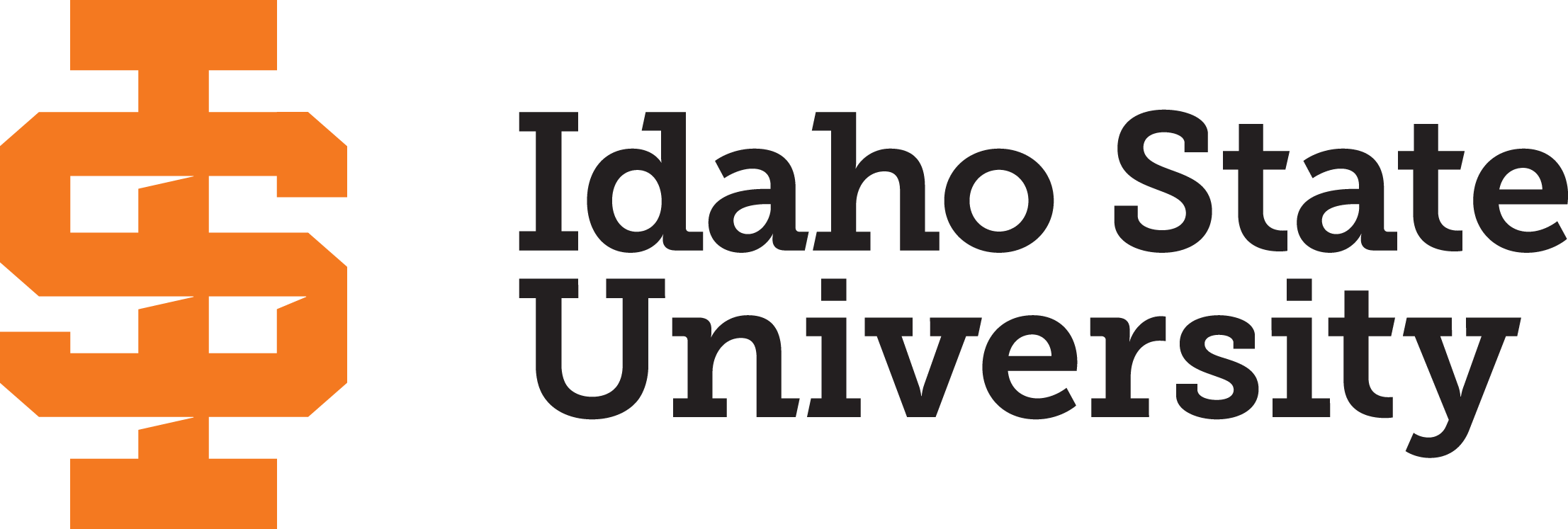 Calendar Year Annual Faculty Evaluation ReportPART 1.  TO BE COMPLETED BY THE FACULTY MEMBERCalendar Year for Evaluation:					College:Department:Name (Last Name, First Name, Middle Initial):Hire Date at ISU (Month/Year):Rank:Appointment: 		9-month ☐	10-month ☐	11-month ☐	12-month ☐FTE:Tenure Status: 		Tenured ☐	Tenure Track ☐	Non-Tenure Track ☐Graduate Faculty:  Yes ☐    No ☐Type of Evaluation: 	1st Year ☐	2nd Year ☐	3rd Year* ☐	4th Year ☐	Regular Annual Evaluation ☐	 PPR** ☐* Third-Year Review: The Third-Year Review is required for all tenure-track faculty. Third-Year Reviews are internal to each college and are meant to provide substantive feedback regarding strengths and areas for improvement to faculty at this critical stage in the tenure timeline. Third-year documentation will be uploaded into the TMS system along with the annual evaluation ranking and are due to the Provost’s Office by March 24, 2023. Third-year documentation should include the faculty member’s CV and self-assessment, committee vote and report, chair report, dean report, and any other reports created based on college/unit guidelines.  All responses to these reports from the faculty member should also be included.  Please note that the supporting documentation is not required to be uploaded.** Five-Year Periodic Performance Review (PPR): The PPR is a post-tenure/promotion review that spans a five-year period and is designed to provide an overview of scholarly, service, and teaching activity for a tenured faculty member (ISUPP 4010, I.A.). PPRs are due to the Provost’s Office on March 24, 2023. The PPR documentation should include the faculty member's CV and self-assessment, committee vote and report, chair report, dean report, and any other reports created per college/unit guidelines. All responses to these reports from the faculty member should also be included.  These documents should be uploaded into the TMS system along with the annual evaluation ranking.  Please note that the supporting documentation is not required to be uploaded.Summary of Teaching for Calendar Year (Contact your department or college administrative assistant for this data.  You may also access these directions for downloading this data.)Summary of Non-Credit Teaching for Calendar Year (Please provide a brief description and listing of all non-credit teaching.)Professional Activities and Accomplishments, Calendar Year (Please provide a brief description and listing of all professional activities and accomplishments.)For the following categories, please address as appropriate:I.	TEACHINGA. Please list particularly significant teaching-related changes and/or additions (e.g., pedagogical innovations, significant alterations in course design, unique individualized teaching, notable changes in course load, etc.) you believe distinguishes your teaching performance for this review period (500 Word Limit).B. Please list any other instructional activity, such as supervision of student internships, thesis, dissertation, and/or student advising.Academic AdvisingCourse DevelopmentDirected Student LearningGeneral ServiceOtherAdditional Courses TaughtC. Listing of Non-Credit Teaching for Calendar YearD. Faculty Member's Narrative Assessment of Teaching Effectiveness, Including Analysis of Student Evaluations (500 Word Limit; Not a Listing):II.	LISTING OF RESEARCH/SCHOLARSHIP/CREATIVE ACTIVITYA. Publications appearing during the calendar year (provide full bibliographic reference, including page numbers).  Clearly identify which entries were peer-reviewed.B. Research/scholarship accepted for publication during the calendar year (with anticipated publication date).  Clearly identify which entries were peer-reviewed.C. Manuscripts submitted for consideration during the calendar year (provide available bibliographic reference). Clearly identify which entries would be peer-reviewed.D. Creative activities (exhibits/performances/compositions) during the calendar year.  Clearly identify which entries were adjudicated.E. Work in-progress (on which substantial progress has been made), with brief description. Indicate when the work will be completed and where it will be submitted for review and/or adjudication.F. Presentations (or other official functions) at conferences during the calendar year.  Clearly identify which entries were peer-reviewed.G. Grant application submitted; grants funded (provide name of granting agency, title of grant, granting period and total amount, current status of the grant).H. Intellectual Property (e.g. copyrights, patents)I. Faculty Member's Narrative Assessment of Research/ Creative Activity/Scholarship (500 Word Limit; Not a Listing):III.	LISTING OF PROFESSIONAL SERVICEA. University, college, department, include serving as a Graduate Faculty Representative (GFR: please note graduate students’ names, program, and estimate number of hours served as GFR per student for the calendar year)B. Discipline (including service to outside organizations related to one's professional area of expertise)C. Editorial and Review ActivitiesD. Other Service (including service to outside organizations related to one’s area of expertise) Does This Support the Strategic Plan: Yes ☐    No ☐ Strategic Plan Goals (Select all that apply)Goal 1: Student access, opportunity, retention, and success  ☐Goal 2: Attract, support, and retain outstanding faculty and staff  ☐Goal 3: Increase the number of relationships with corporate, non-profit, government entities  ☐Goal 4: Expand research, clinical, and creative activities  ☐Goal 5: Energize the Bengal community  ☐
E. Faculty Member's Narrative Assessment of Professional Service (500 Word Limit; Not a Listing):IV. CLINICAL PRACTICEA. If Applicable, Faculty Member's Narrative Assessment of Clinical Work (500 Word Limit; Not a Listing). Please include healthcare organization affiliation, participation in ISU Clinics, co-funding or other revenue generating activities related to clinical practice:V. IF APPLICABLE, FACULTY MEMBER'S NARRATIVE ASSESSMENT OF ADMINISTRATIVE RESPONSIBILITIES (500 Word Limit; Not a Listing):VI. ADDITIONAL PROFESSIONAL ACTIVITY/RECOGNITIONA.	Professional Development ActivityB.	Professional Recognition/HonorsC.	ConsultingD.	Academic and Professional PositionsE.	External Connections and PartnershipsF.	Required ISU/HR Statements Have you as a faculty member completed all training modules required by ISU?☐ No (indicate plan for completion below)     ☐YesVI. PROFESSIONAL GOALS Evaluation of goals for the review period (refer to the evaluation for the previous calendar year):Faculty member’s professional goals for the upcoming year (be specific):Describe the impact, if any, of the COVID-19 pandemic on your teaching, research, service, clinical, and administrative duties (all that apply).VII.	FACULTY MEMBER'S EVALUATION OF HIS/HER OVERALL PERFORMANCE FOR THE PERIOD UNDER REVIEW COMMENSURATE WITH HIS/HER ACADEMIC RANK.

(Check appropriate SELF-RATING below; note, explanation is required for rating of Exceptional and Above Expectations. This SELF-RATING is optional):TermCourse SubjectCourse NumberSection NumberCourse TitleCourse CreditsInstr % EnrollmentTotal Student Credit HoursPerformance is Exceptional (denotes extraordinary performance that is well beyond that expected of faculty member relative to current faculty rank and position description)Please Provide a Rationale for this Performance Ranking:Performance is Above Expectations (denotes performance that is better than expected of a faculty member relative to current faculty rank and position description)Please Provide a Rationale for this Performance Ranking:Performance Meets Expectations (denotes performance expected of a faculty member relative to current faculty rank and position description; performance that can be defined as normative)Performance is Below Expectations (denotes performance that is less than expected of a faculty member relative to current faculty rank and position description; this rating means that improvement in level of performance is necessary)Performance is Unacceptable (denotes that performance level is not acceptable relative to that expected of a faculty member and/or performance is inconsistent with the conditions for continued employment with the Institution; this rating will trigger a full performance review)